СХЕМА МАРШРУТА С УКАЗАНИЕМ ЛИНЕЙНЫХ, ДОРОЖНЫХ СООРУЖЕНИЙ И ОПАСНЫХ УЧАСТКОВСхема маршрута(общий вид на картографической основе)Маршрут движения автобуса МАОУ «СОШ № 38»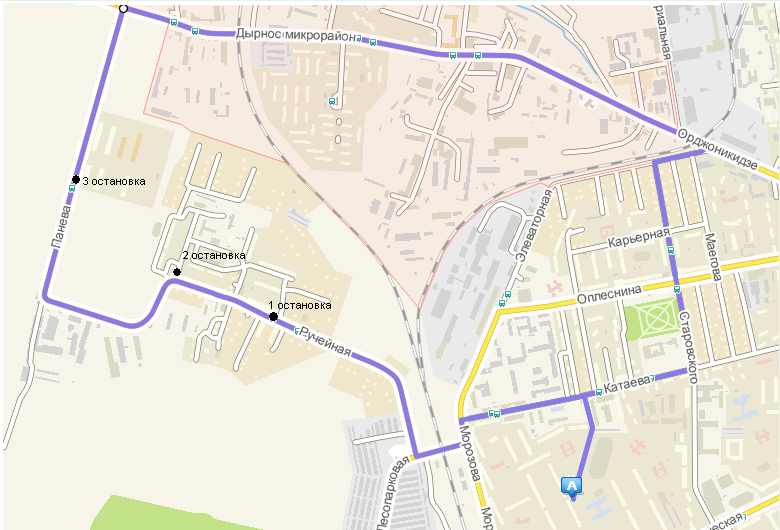 